18 Topic Choices for Parag.c1 (Use supportive examples and describe in detail and keep everything PG! UNDERLINE TOPIC SETNECE and include creative title that does not just restate topic. A paragraph can be defined as approx 5 sentences but this needs to be longer as you are telling a little story here—and you can write more than one paragraph if you must!) 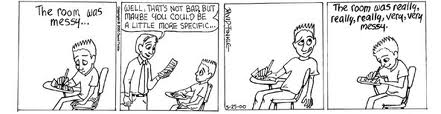 1.       You are surfing Ebay when you come across the most unusual item. You bid on it and win. What is it? Describe it. What do you do with it? What made you buy it?2.       If you could be any character on television, who would it be? What would you do? Why this character?3.       Aliens have taken you to planet Zog and made you their leader, what is your first act? (or what if you became Supreme Leader of Earth?)4.       Walking along an unusual beach (describe) with your dog and a metal detector, you come across something exciting. What is it and what do you do with it?5.       After winning a million dollars on a game show, what do you do? 6.       Bad customer service experience7.       If you could live in any home on a TV series, which would it be and why? Give examples to support your answer.8.       What rule did you break the most as a child? Explain with details.9.       Strange or funny thing a child did10.   A scary moment or an embarrassing one11.   If you could change one thing about yourself, what would it be and why12.   Worst day as an employee 13.   A phobia or superstition you have14.   If you could live in another time or history, what would you choose and why?15.   A time you should have acted but did not16.   An unkept secret17.   Ideal trip you would love to take & what would you do there?18.   If you could be any character from a book, who would it be and why that person?SAMPLE ‘B’ Paragraph: (What 3 things could make it an ‘A’?)It was my first official day as a student here at State. The September morning had hardly begun, and I was already in a sweat. The crisp, colorful map I had picked up shortly after passing through the iron gates had collapsed into a moist crumpled ball in my fist. Now I was flushed, panting, and miserable, as I tried to decide which seemingly endless line of students I needed to join next in order to fix the financial mess the university’s computers had put me in. Standing in the middle of the quad, hemmed in on all sides by towering brick and marble buildings, I gazed helplessly around me. I caught a glimpse of a familiar face: Samuel Adams, a tall, skinny kid with bright red hair who had quit the Westmont High football team in his sophomore year, a few weeks before I did. Springing into action, I virtually tackled the poor guy, frantic lest he should escape and leave me alone with my rapidly disappearing self-confidence. I felt a real jolt of pleasure, when I saw relief flood his face. “Boy, am I glad to see you,” Sammy said. “I was beginning to think I wouldn’t get out of here alive.”SAMPLE ‘A’ Paragraph: Jeff’s family went on a fishing trip to Horning’s Hideout.(The above topic sentence lacks appeal and leaves the reader thinking, “So what!” because the sentence has not established any purpose for the paragraph.)Fishing FunFishing at Horning’s Hideout proved to be an enjoyable outing for Jeff and his family. All family members rose early in the morning excited to prepare for the trip. Mother packed food for the family as well as her books and needlework. Father checked the car to make certain it was ready for the drive. Then with Father’s help, Jeff and his brother readied their fishing poles along with the books and toys which would entertain them on the hour’s drive. When the family arrived at their destination, they stopped by the office to purchase some worms to use as bait. Cheerfully walking along the narrow path, the family transported their gear all the way around the small pond looking for just the right place to cast their lines. In hopes that fish would be lurking in the shadows, Jeff and his brother decided to fish from a shadyarea along one side of the pond. Though it seemed like the perfect fishing spot, overhead branches interfered with casting. Undaunted after snagging lines several times, the avid fishermen decided it would be best to move to the other side of the pond. Here, the boys began to get bites. Before long, Jeff’s older brother caught the first fish. Jeff caught one soon after. Suddenly the fish were biting and Father became very active helping the two excited boys keep their hooks baited, and reel in their catch. Just before noon, Jeff hooked what turned out to be the largest trout of the day which he hung in the water near the shore with the other captured fish. While Father and the boys fished, Mother enjoyed sitting at the picnic table and reading quietly or doing her needlework. After several hours of fishing, and a total catch of seven fish, Father showed the boys how to clean the fish before packing up for the trip home. The outing was great fun for the whole family. Jeff and his brother found much excitement in catching the fish. Father enjoyed helping the boys and spending a day in the woods. Mother expressed her pleasure in being with her family and seeing everyone having an agreeable time. Most of all, everyone’s taste buds were delighted with the dinner that evening. All the family is hoping for a return trip before too long.